Symbiotic Relationships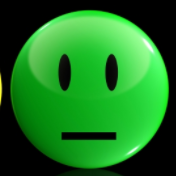 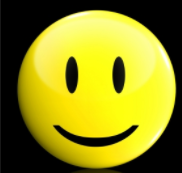 	1.  Commensalism	2.  						2.  Mutualism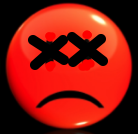 	3.  			3.  Predation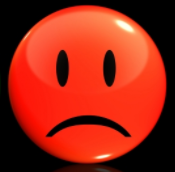 	  	  			4.  ParasitismSymbiotic Relationships	1.  ____________________	2.  						2.  ____________________	3.  			3.  ____________________	  	  			4.  ____________________